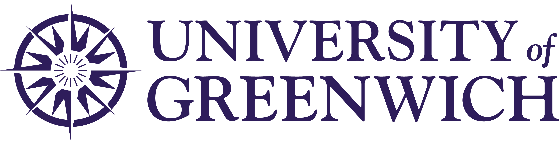 PART A: POSTGRADUATE RESEARCH STUDENT LOGBOOK Summary record of progress meetings with supervisors Important Note: In accordance with university guidance, postgraduate research students should meet with their supervisor(s) a minimum of once per month and with their full supervisory team a minimum of once per term.ALL supervisory meetings must be recorded in this document.   Summary record of progress meetings with supervisorsSummary record of progress meetings with supervisorsStudent name:Working title of dissertation/research project: Working title of dissertation/research project: Meeting date & supervisors presentProgress since last meetingAgreed programme of work and target datesOther issues, e.g. facilities, supervision, training needs, etc.Date of next meetingSummary record of progress meetings with supervisorsSummary record of progress meetings with supervisorsStudent name:Working title of dissertation/research project: Working title of dissertation/research project: Meeting date & supervisors presentProgress since last meetingAgreed programme of work and target datesOther issues, e.g. facilities, supervision, training needs, etc.Date of next meeting